§952.  Stay of proceedingsIf any action or proceeding be brought in any court upon any issue or controversy referable to arbitration under a written provision in any collective bargaining contract or under an agreement in writing for submission to arbitration of an existing controversy arising out of such collective bargaining contract, the court in which such action or proceeding is pending, upon being satisfied that the issue involved in such action or proceeding is thus referable to arbitration, shall on application of one of the parties stay the trial of the action or proceeding until such arbitration has been had in accordance with the terms of the collective bargaining contract or the written agreement for submission to arbitration, provided the applicant for the stay is not in default in proceeding with such arbitration.The State of Maine claims a copyright in its codified statutes. If you intend to republish this material, we require that you include the following disclaimer in your publication:All copyrights and other rights to statutory text are reserved by the State of Maine. The text included in this publication reflects changes made through the First Regular and First Special Session of the 131st Maine Legislature and is current through November 1. 2023
                    . The text is subject to change without notice. It is a version that has not been officially certified by the Secretary of State. Refer to the Maine Revised Statutes Annotated and supplements for certified text.
                The Office of the Revisor of Statutes also requests that you send us one copy of any statutory publication you may produce. Our goal is not to restrict publishing activity, but to keep track of who is publishing what, to identify any needless duplication and to preserve the State's copyright rights.PLEASE NOTE: The Revisor's Office cannot perform research for or provide legal advice or interpretation of Maine law to the public. If you need legal assistance, please contact a qualified attorney.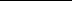 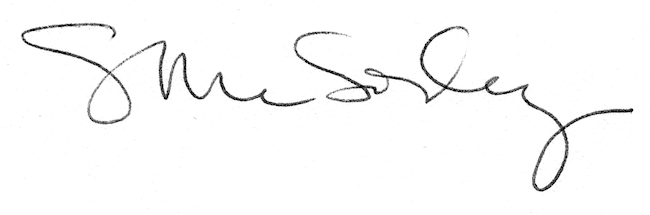 